Year: 5                                                                            Term: Spring 2  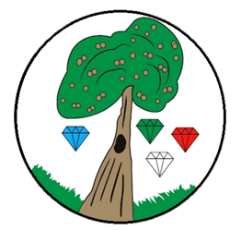 Science: Living Things and their HabitatsPre-Learning Pack 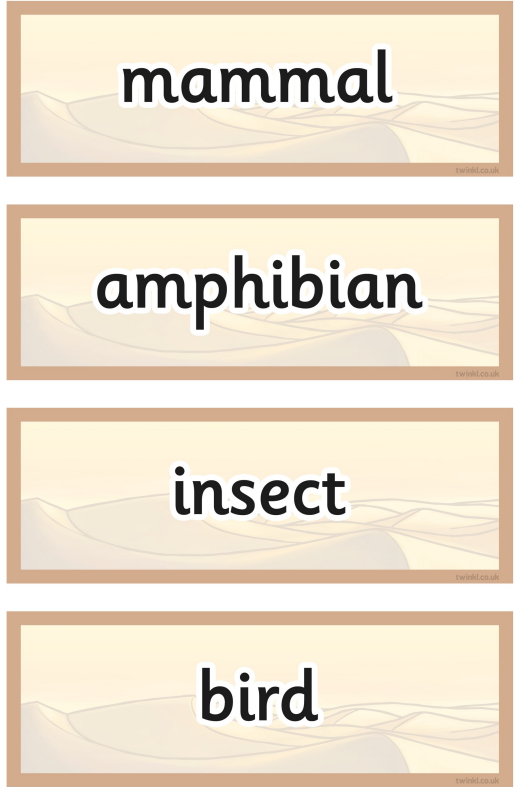 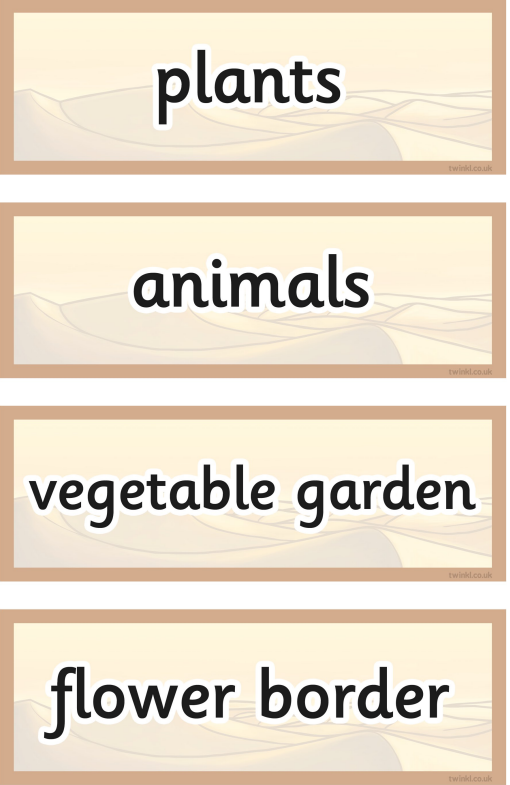 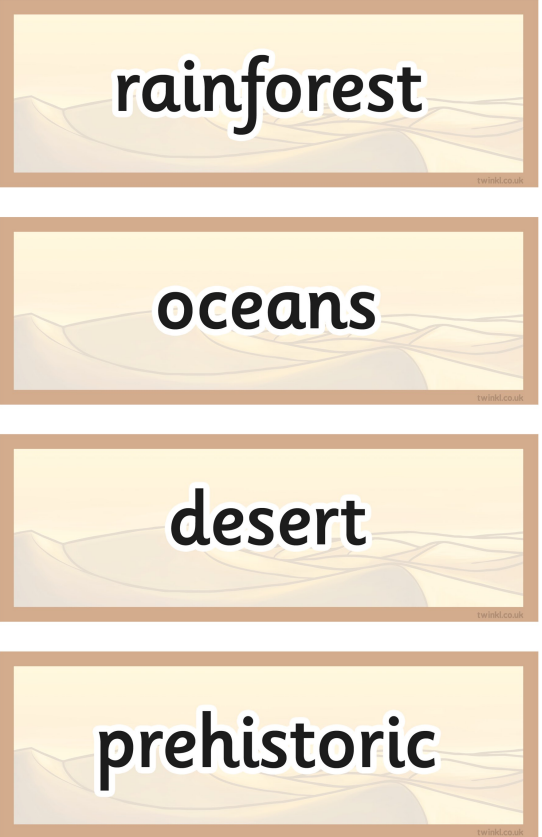 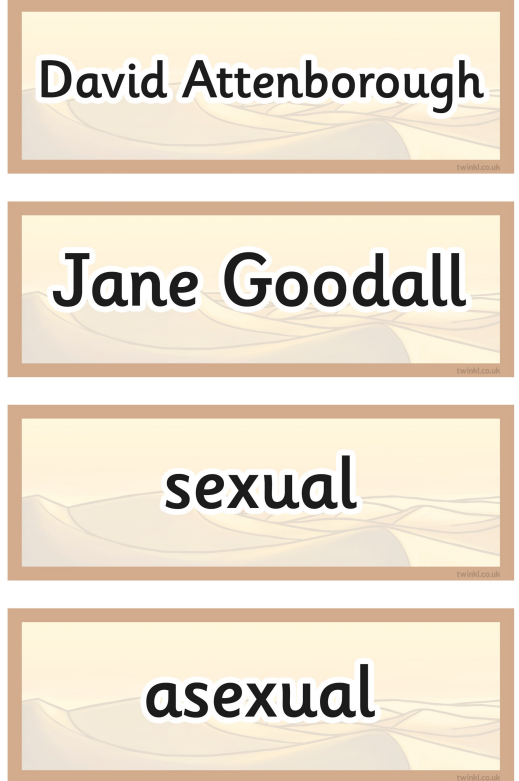 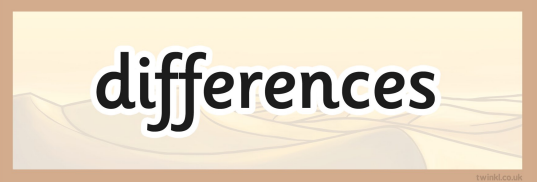 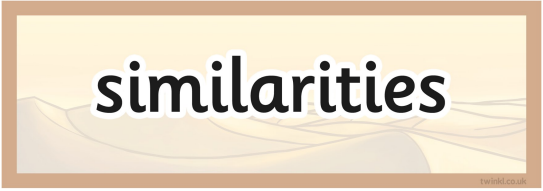 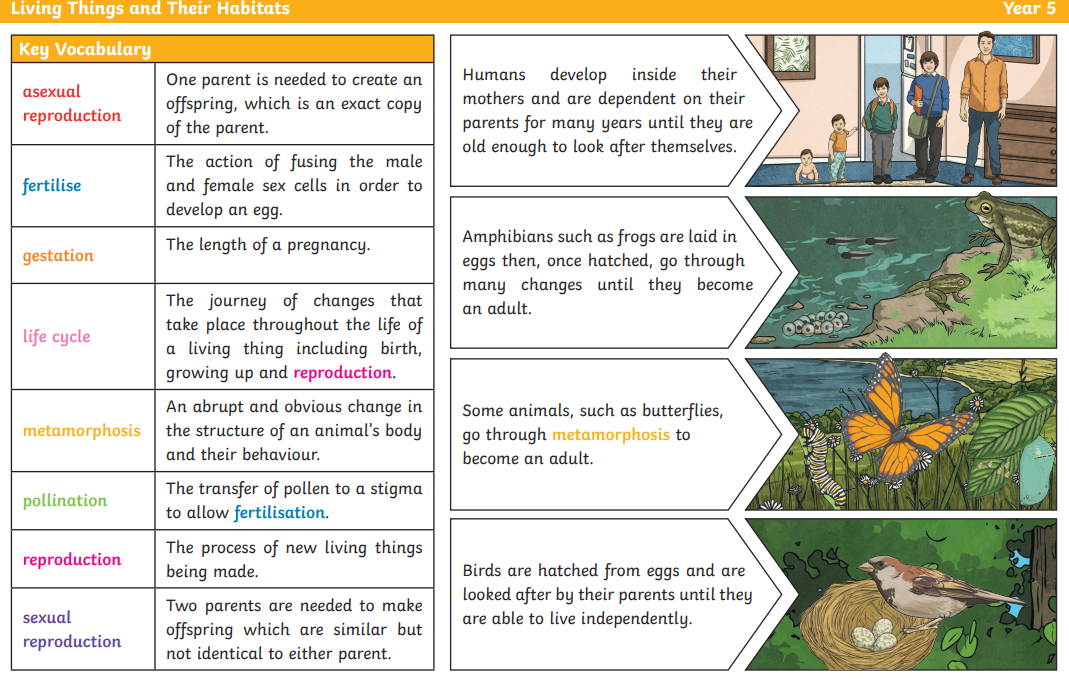 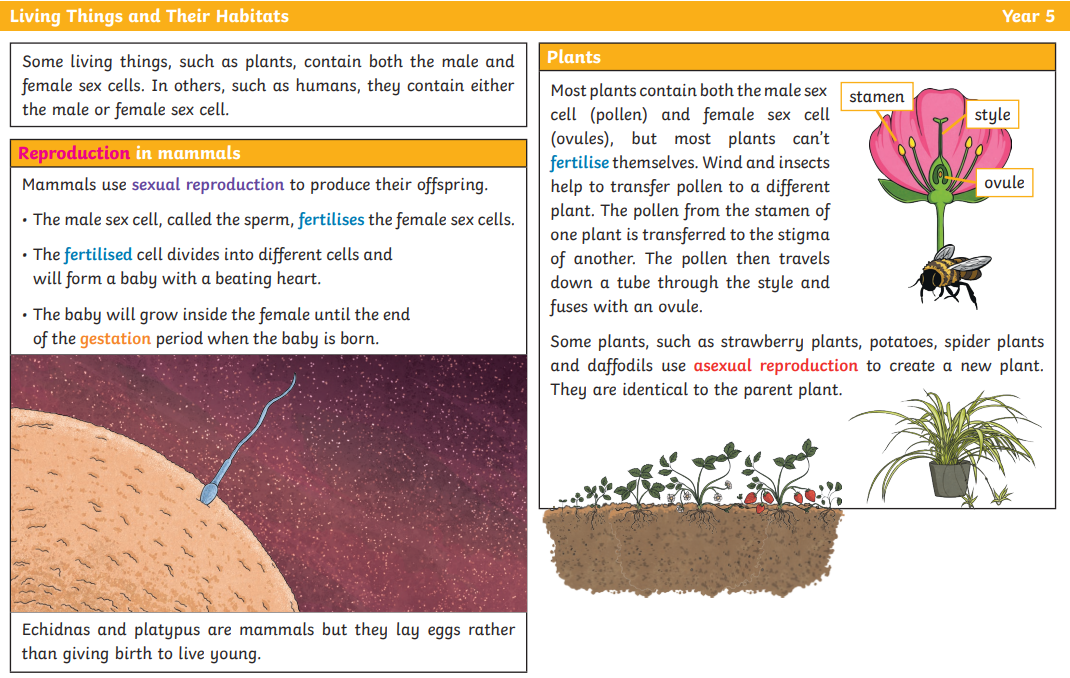 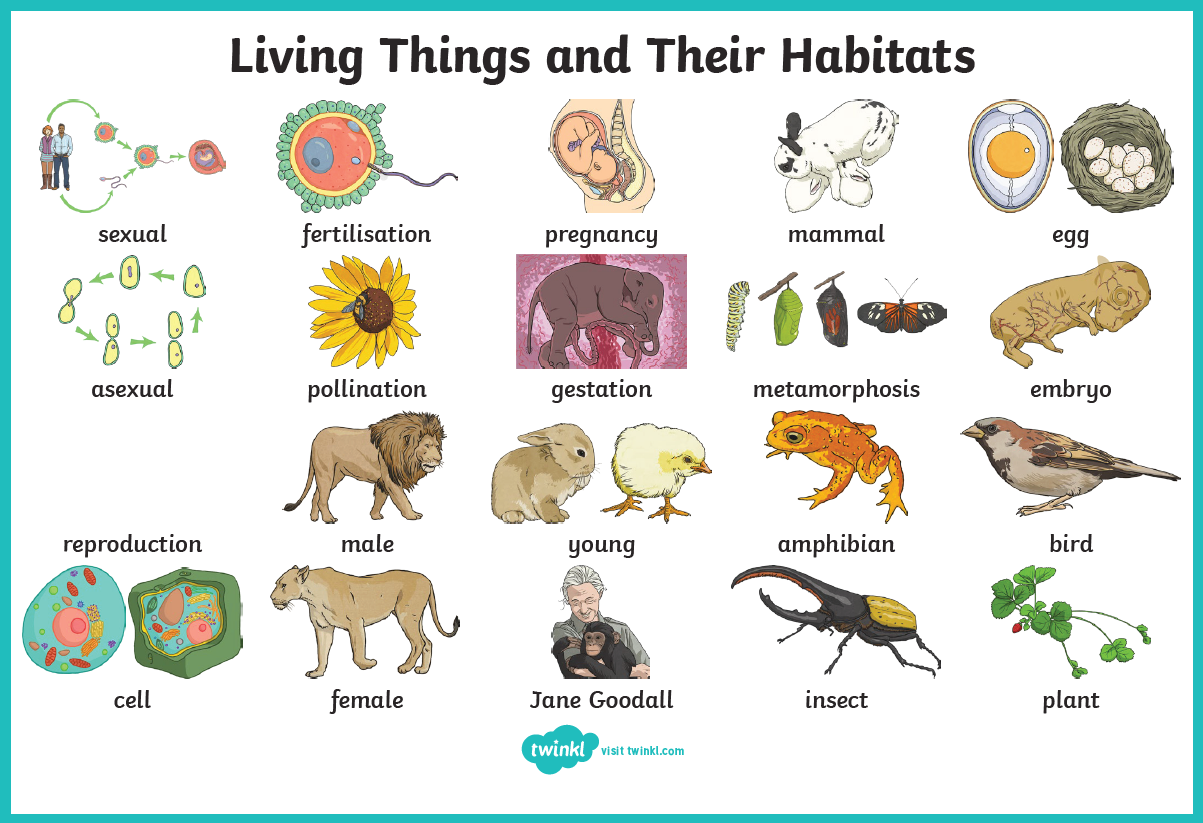 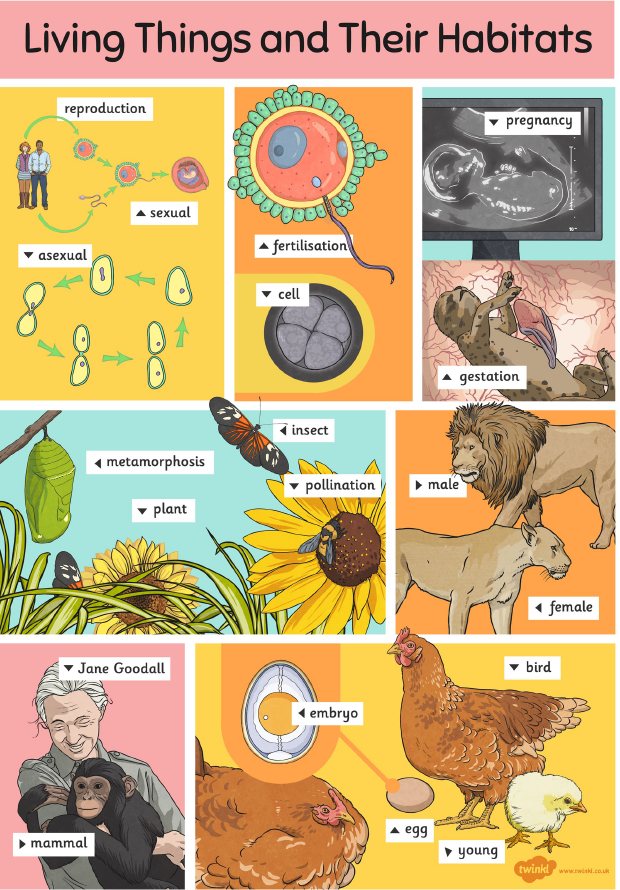 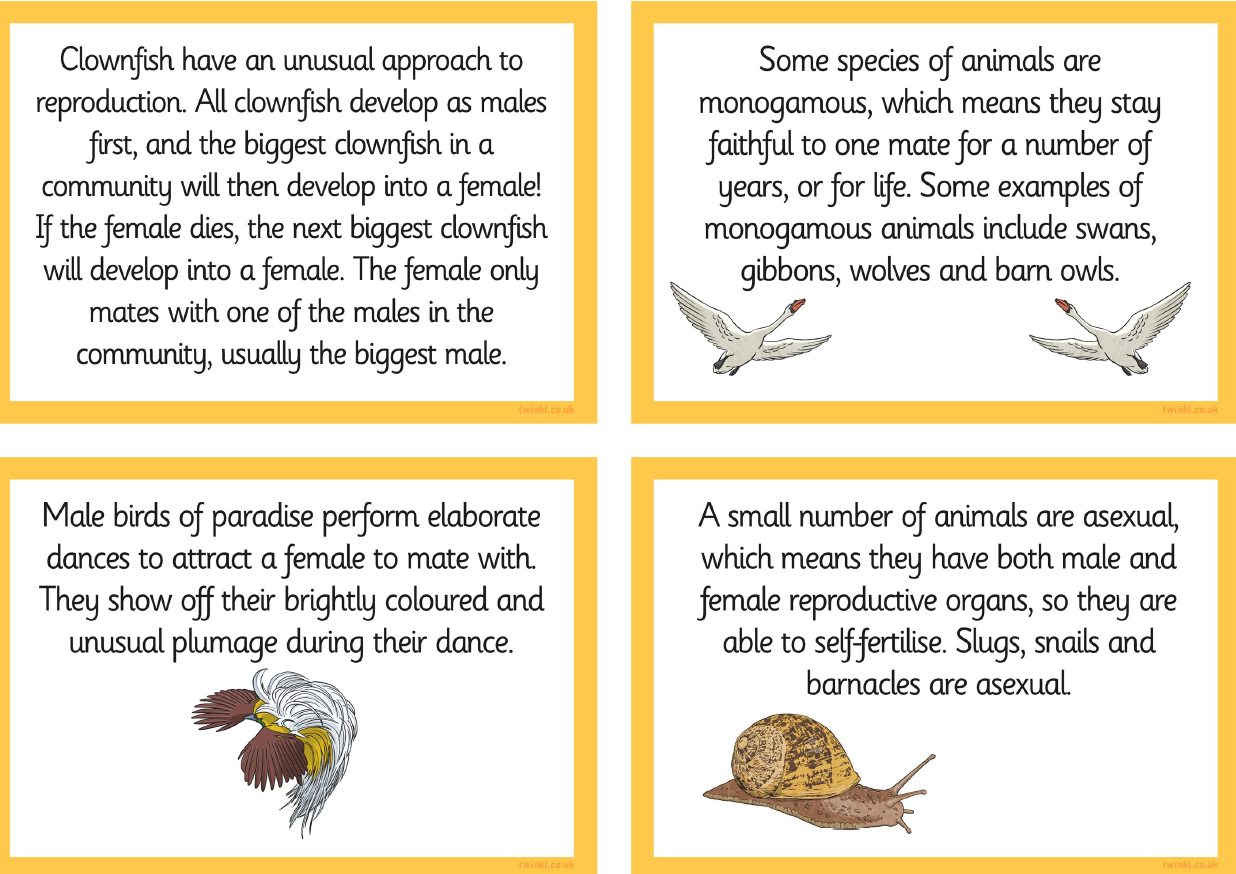 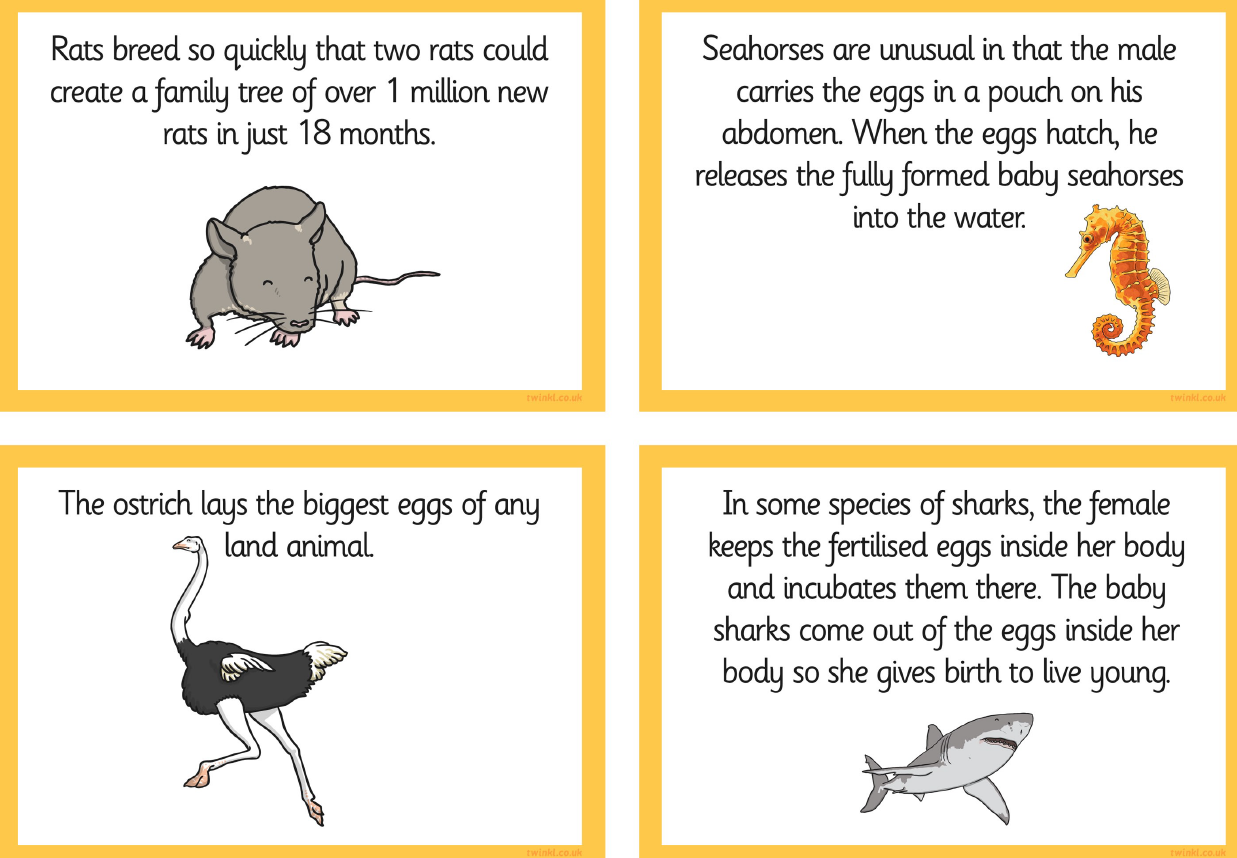 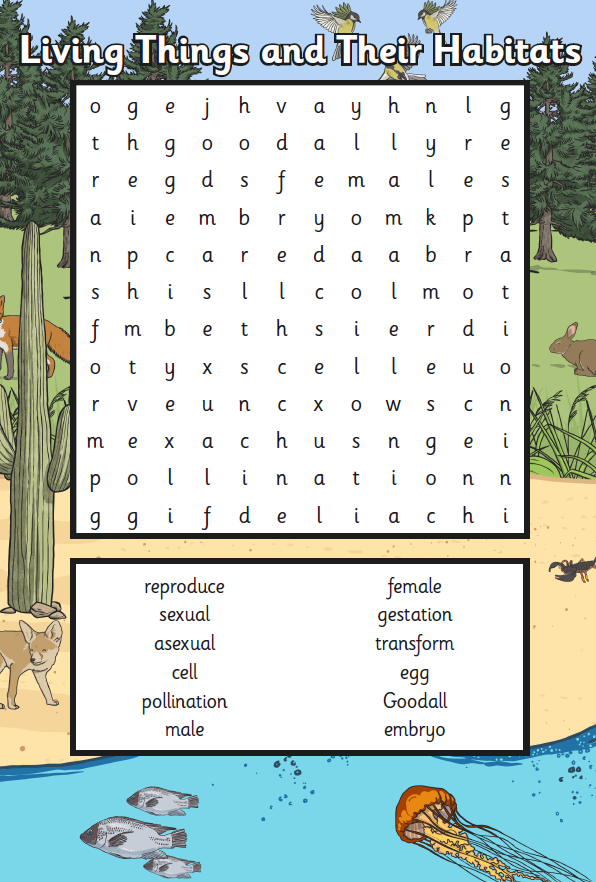 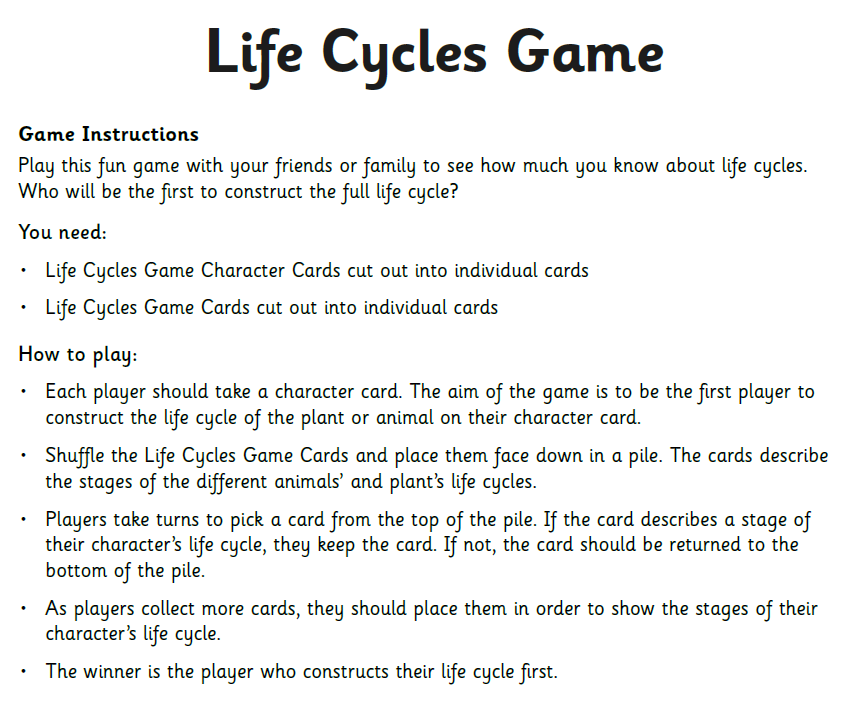 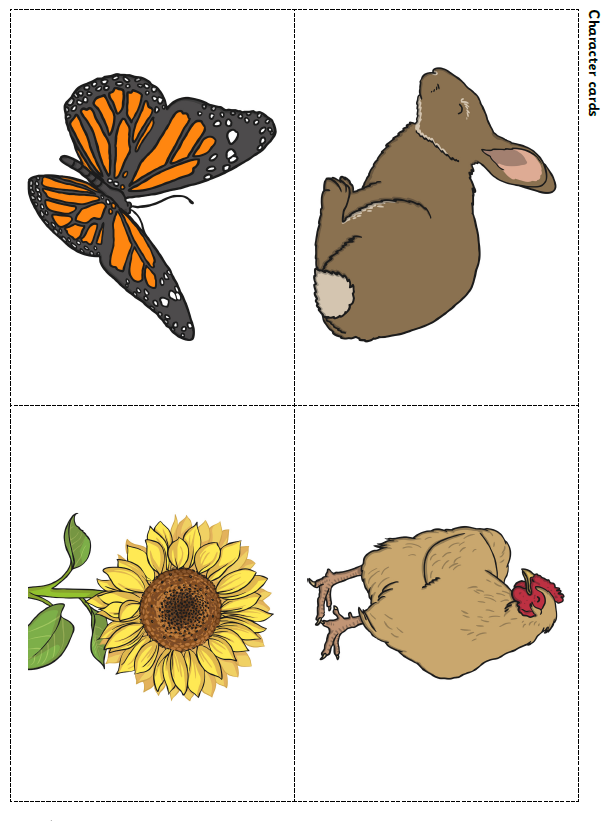 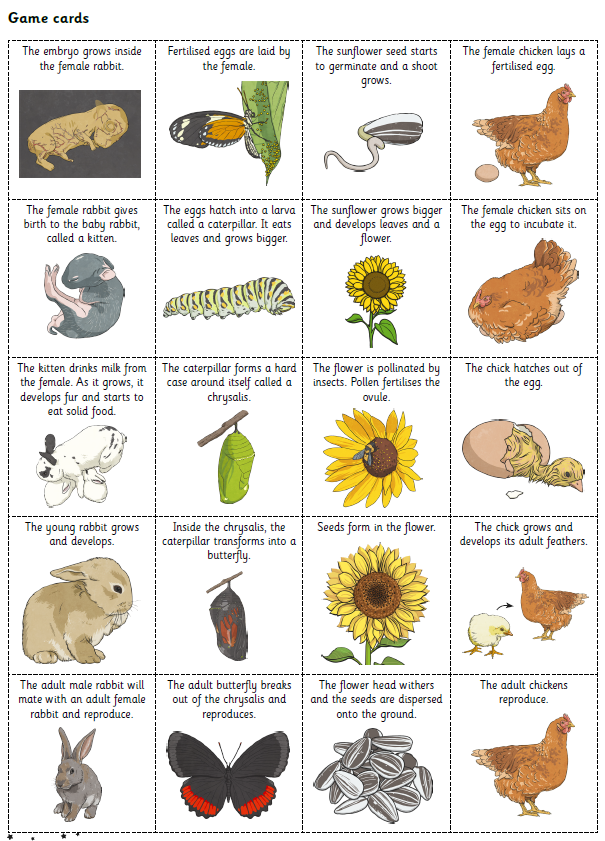 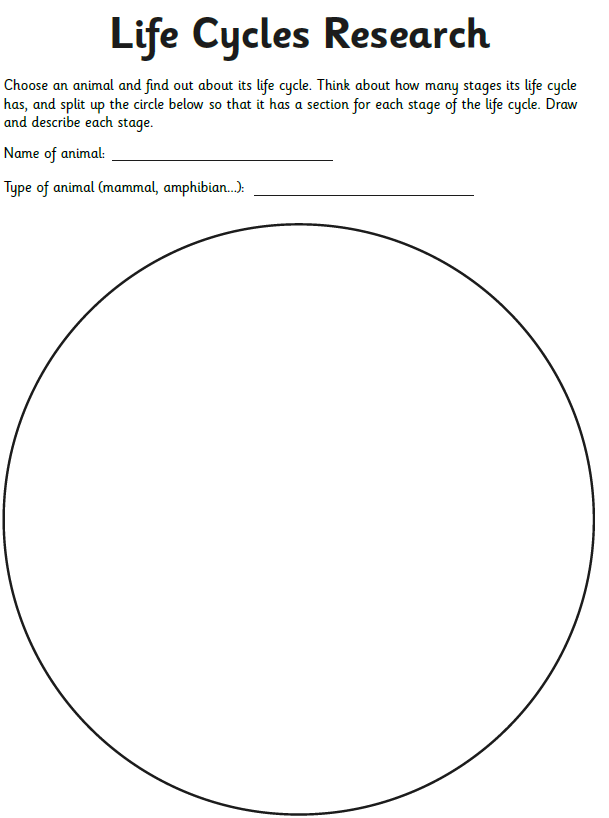 Videos ActivitiesLiving Things and their Habitats Life cycles of various living organisms | Biology – Life Lessonshttps://www.youtube.com/watch?v=CH_YkA6Deo4What is a lifecycle?https://www.bbc.co.uk/bitesize/topics/z6wwxnb/articles/zdvhxbkDavid Attenborough - Wonderful World - BBChttps://www.youtube.com/watch?v=B8WHKRzkCOYHow Animals Reproducehttps://www.bbc.co.uk/bitesize/topics/z6wwxnb/articles/zsq9r2pVisit a gardening centreVisit a farmWrite your own biography about Goodall’s life and workCreate a classification grid 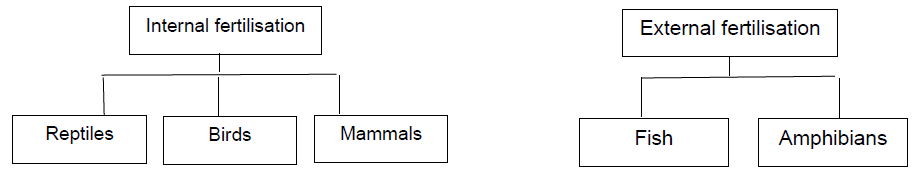 